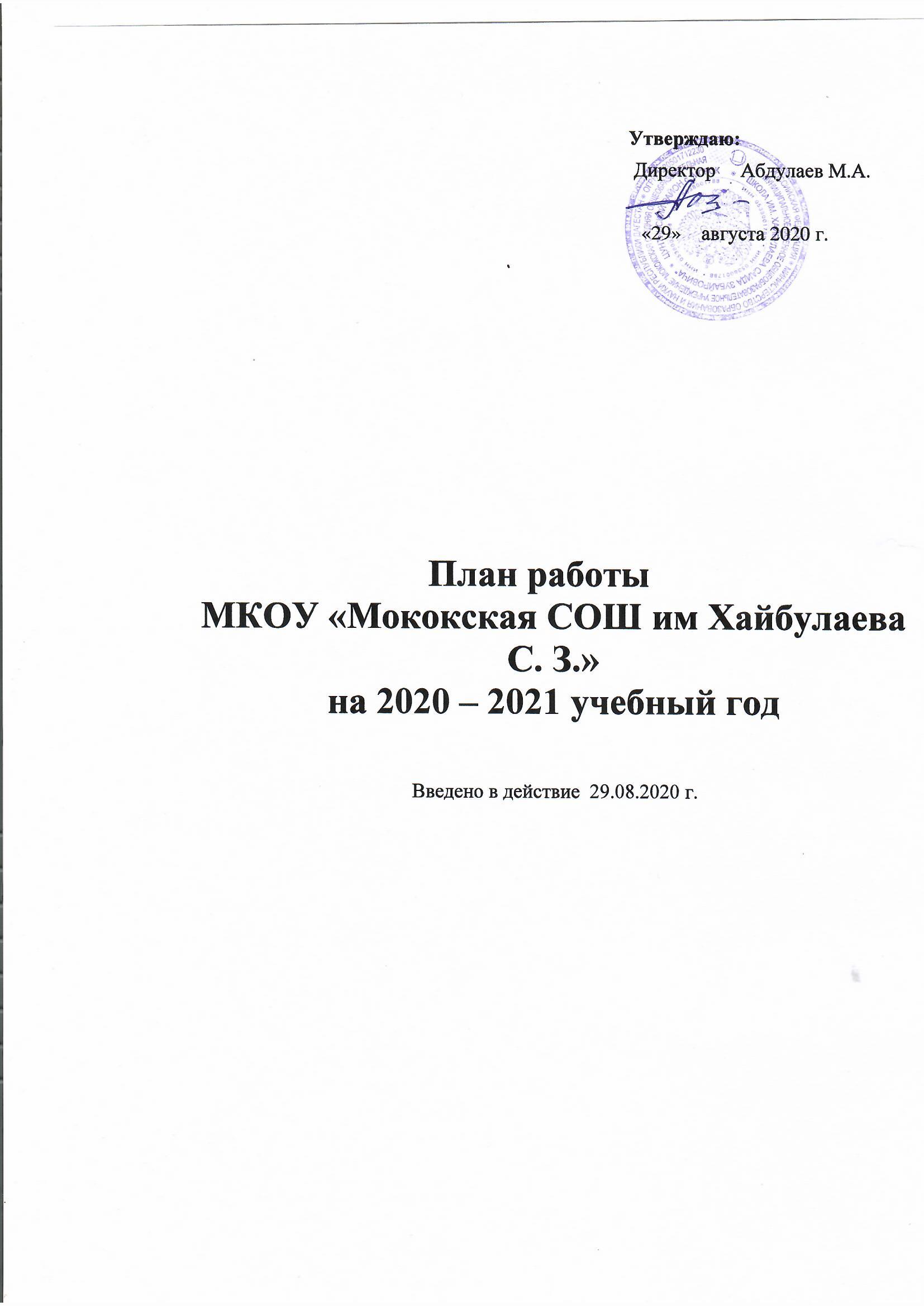        Цель: повышение качества образования через создание благоприятной образовательной среды, способствующей раскрытию индивидуальных особенностей обучающихся, обеспечивающей возможности их самоопределения,  самореализации и укрепления здоровья школьников.Задачи на 2020 – 2021 учебный год1.	Создание условий для повышения качества образовательной подготовки за счет:•	совершенствования механизмов повышения мотивации учащихся к учебной деятельности;•	формирования у учащихся ключевых компетенций в процессе овладения универсальными учебными действиями;•	совершенствования межпредметных связей между системой основного и дополнительного образования;•	развития внутришкольной системы оценки качества образования, сопоставления реальных достигаемых образовательных результатов с требованиями ФГОС, социальными и личностными ожиданиями потребителей образовательных услуг.2.	Совершенствование воспитательной системы школы на основе работы по:•	активизации совместной работы классных руководителей и учителей-предметников по формированию личностных качеств учащихся;•	сплочению классных коллективов через повышение мотивации учащихся к совместному участию в общешкольных внеклассных мероприятиях (школьный метапредметный проект «Движение к достижениям»), экскурсионных программах, проектной деятельности;•	повышению уровня общешкольных мероприятий и конкурсов, улучшению качества проводимых тематических классных часов,•	расширению форм взаимодействия с родителями;•	профилактике девиантных форм поведения и вредных привычек.3.	Совершенствование системы дополнительного образования на основе:•	обеспечения благоприятных условий для выявления, развития и поддержки одарённых детей в различных областях интеллектуальной и творческой деятельности;•	повышение эффективности работы по развитию творческих способностей, интеллектуально-нравственных качеств учащихся;•	развитие потребности в самореализации, самообразовании для дальнейшей профориентации учащихся. 4.	Повышение профессиональной компетентности через:•	развитие внутришкольной системы повышения квалификации учителей;•	совершенствование организационной, аналитической, прогнозирующей и творческой деятельности школьных методических объединений;•	развитие системы самообразования, презентацию портфолио результатов педагогической деятельности;•  совершенствование системы мониторинга и диагностики успешности образования, уровня профессиональной компетентности и методической подготовки педагогов.5. Совершенствование информационной образовательной среды школы за счет:•	эффективного использования в урочной и внеурочной деятельности информационно — коммуникационных технологий;•	модернизации официального сайта школы в соответствии с различными направлениями деятельности;•	организации постоянно действующих консультаций и семинаров по вопросам, связанным с использованием ИКТ.Раздел 1«Создание условий для обеспечения гарантий доступного качественного образования»Направление деятельности: профилактика безнадзорности, правонарушений, отсева обучающихся.1.1. План работы по профилактике безнадзорности, правонарушений, отсева обучающихся.1.2. Психолого-педагогическое и медико-социальное сопровождение образовательного процесса.1.3. Обеспечение условий для сохранения здоровья обучающихся.1.4. Обеспечение безопасных условий, охрана жизни и здоровья обучающихся и сотрудников.1.5. Реализация программ профилактики:- распространение ВИЧ – инфекции;- суицидального поведения;- употребление психоактивных веществ.1.1. План работы по профилактике безнадзорности, правонарушений, отсева обучающихся1.1.2 Правовое просвещение педагогов, родителей, обучающихся1.1.3 Индивидуальная профилактическая работа с обучающимися, состоящими на различных видах профилактического учета1.1.4 Работа с педагогическими кадрами1.2 Психолого-педагогическое и медико-социальное сопровождение образовательного процесса1.3 Обеспечение условий для сохранения и укрепления здоровья обучающихся1.4 Обеспечение безопасных условий, охраны жизни и здоровья обучающихся и сотрудников1.4.1 Работа с обучающимися1.4.2 Работа с родителями1.4.3 Создание безопасных условий труда и пребывания обучающихся в школе1.4.4. Профилактика дорожно-транспортного травматизма1.4.5. Организация гражданской обороны и защиты от ЧС1.4.6. Мероприятия по предупреждению террористических актов1.5. Реализация программ профилактики КОВИД-инфекции, суицидального поведения, употребления психоактивных веществ, алкогольных напитков, пива, табакокурения1.5.1. Профилактика Ковид-инфекции1.5.2. Профилактика суицидального поведения1.5.3. Профилактика употребления психоактивных веществ, алкоголя, пива, табакокуренияРаздел 2«Организационно-педагогическая деятельность»2.1. Тематика заседаний педагогического совета2.2. Тематика совещаний при директоре2.3. Тематика совещаний при заместителях директора по ВР, УВР2.4. Циклограмма работы ОУ2.5. План подготовки к государственной итоговой аттестации2.6. План работы по проведению аттестации педагогических работников2.7. План по внедрению профессиональных стандартовМетодическая тема: Развитие профессиональных компетенций педагогического коллектива как фактор достижения нового качества образования в условиях внедрения и реализации ФГОС2.1. Тематика заседаний педагогического совета2.3. Тематика совещаний при заместителях директора2.4. Циклограмма работы школыОдин раз в четверть:-Заседание педагогического совета-Заседание методического совета-Заседание ШМО учителей-предметников1.5. План подготовки к проведению государственной итоговой аттестации2.6. План работы по проведению аттестации педагогических работников2.7. План по внедрению профессиональных стандартов 2020-2021 г.2.7.1. Нормативно-организационные обеспечение профессионального стандарта2.7.2. Организационно-методическое и кадровое обеспечение внедрения профессионального стандарта2.7.3. Информационное обеспечение внедрения профессионального стандартаРаздел 3«Методическая работа»3.1. Цели и задачи методической работы3.2. План методической работы. Общие вопросы3.3. Планы работы школьных предметных объединений учителей:-начальных классов-русского языка и литературы-иностранного языка-математики и информатики-истории и обществоведческих дисциплин-естественнонаучных дисциплин-физической культуры-предметов эстетического цикла-классных руководителей3.4. План работы Методического совета3.1. Цель и задачи методической работы.Цель: повышение эффективности образовательного процесса через применение современных подходов к организации образовательной деятельности, непрерывное совершенствование профессионального уровня и педагогического мастерства.Задачи:систематизация  работы учителей-предметников по темам самообразования, активизация работы по выявлению, обобщению и распространению передового педагогического опыта реализации ФГОС;совершенствование системы мониторинга и диагностики успешности образования, уровня профессиональной компетентности и методической подготовки педагогов;совершенствование образовательного процесса на основе внедрения в практику работы продуктивных педагогических технологий, ориентированных на развитие личности ребёнка и совершенствование педагогического мастерства учителяЕдиная методическая тема:Развитие профессиональных компетенций педагогического коллектива как фактор достижения нового качества образования в условиях внедрения и реализации ФГОС3.2. План методической работыРаздел 4«Внутришкольный контроль»4.1. Контроль за соблюдением Закона «Об образовании в Российской Федерации»4.2. Контроль качества преподавания учебных дисциплин4.3. Контроль за освоением ФГОС второго поколения на уровне основного общего образования4.4. Контроль за состоянием работы по повышению уровня основного общего образования4.5. Контроль за состоянием школьной документации4.6. Контроль за соблюдением условий общеобразовательного процесса4.1. Контроль за соблюдением закона «Об образовании в Российской Федерации»4.2. Контроль состояния качества преподавания учебных дисциплин4.3. Контроль внедрения стандартов второго поколения4.4. Контроль за состоянием работы по повышению уровня профессиональной компетентности педагогических работников4.5. Контроль за состоянием школьной документации4.6. Контроль за обеспечением условий образовательного процессаУтверждаюДиректор ___________/Абдулаев М.А.«____»_______________2020 г.Планмероприятий по разъяснению сущности терроризма и его общественной опасности, неприятию идеологии терроризма в различных проявлениях на 2020-2021 гг.УтверждаюДиректор ___________/Абдулаев М.А.«____»_______________2020 г.Планмероприятий по формированию толерантного сознания и профилактике экстремистских проявлений и национализма на 2020-2021 гг.УтверждаюДиректор ___________/Абдулаев М.А.«____»_______________2020 г.Планмероприятий по формированию антикоррупционного мировоззрения и правого поведения на 2020-2021 гг.УтверждаюДиректор ___________/Абдулаев М.А.«____»_______________2020г.Планработы службы школьной медиации на 2020-2021 учебный год1. Информационное сопровождение2. Организационные мероприятия№Содержание деятельностиСрокиОтветственные12345678910111213141516Учет детей, подлежащих обязательному обучению в соответствии с Законом «Об образовании в Российской Федерации»:- зачисление в ОУ в соответствии с территорией, закрепленной за школой;- проверка устройства выпускников основной школы (9 кл.) на предмет продолжения образования по различным каналам;- проверка выбытия и прибытия обучающихся в течение лета;Сверка и уточнение списков обучающихся, состоящих на всех видах профилактического учета.Учет образовательных запросов обучающихся с ОВЗ и детей – инвалидов. Работа с картами ИПРА.Организация обучения на дому обучающихся с ОВЗОрганизация обучения детей, изъявивших желание получать образование в иных разрешенных законом формахКомплектование 1-х, 10-х классов:Организация индивидуальной работы с детьми и семьями, состоящими на различных видах профилактического учетаВыявление и постановка на внутришкольный учет обучающихся, требующих повышенного педагогического внимания и/или находящихся в социально опасном положенииЕжедневный учет посещаемости обучающихся. Принятие оперативных мер по выявлению и устранению причин пропусков уроков без уважительной причиныЕжемесячное предоставление информации об обучающихся, пропустивших занятия более 3-х днейУчастие в заседаниях Территориальной комиссии по делам несовершеннолетних и защите их правУчастие в профилактических рейдах, проводимых правоохранительными органамиПосещение семей опекаемых детей и семей детей, оказавшихся в трудной жизненной ситуацииМониторинг ситуации в МКР школы (торговля алкогольной продукцией, пивом, табачными изделиями, психоактивными веществами, асоциальные молодежные группы). Своевременное информирование правоохранительных органов, родительской общественности для принятия совместных профилактических мерОперативное информирование и предоставление запрашиваемой информации по состоянию правонарушений и преступлений среди обучающихся ОУДни профилактики (встречи с работниками правоохранительных органов)Организация работы по правовому просвещениюУчастие в организации летнего отдыха обучающихся, состоящих на различных видах профилактического учетаСентябрь, в теч. годаСентябрьСентябрь,в теч. июня-августаСентябрьСентябрьВ теч. годаВ теч. годаавгустФевраль-апрельВ теч. годаВ теч. годаВ теч. годаВ теч. года, ежедневноПо приглашениюСентябрьСентябрьВ теч. годаВ теч. годаВ теч. годаВ теч. годаЗам дир по УВРКлассные руководителиАдминистрацияЗам дир по УВРАдминКлассные руководителиЗам по ВРКл. руководителиКл. руководителиЗам по ВР.АдминистрацияКл рук.Кл. руководителиКл. руководители, №Содержание деятельностиСрокиОтветственные123456789Обновление и пополнение подборки нормативно-правовых документов по вопросам профилактики безнадзорности и правонарушенийПроведение единых дней профилактики правонарушений с участием работников правоохранительных органовПроведение индивидуальных и групповых психолого-педагогических консультаций по вопросам школьной дезадаптацииСвоевременное рассмотрение жалоб родителей и обучающихсяУчастие в реализации районных целевых программ правовой направленностиВключение в тематику классных родительских собраний вопросов об ответственности родителей за воспитание детейПривлечение специалистов ЦДК к проведению групповых консультаций по предупреждению конфликтных ситуаций в семьеПривлечение родителей к участию в управлении школой через работу родительских комитетовВ теч. годаВ теч. года по плану ОУВ теч. годаВ теч годаВ теч. года2 раза в годВ теч. годаВ теч. годаМагомедов У.А.АдминистрацияИбрагимов И.М.АдминистрацияМагомедов У.А.Кл. руководителиАдминистрацияАдминистрация№Содержание деятельностиСрокиОтветственные12345678910Внесение изменений и дополнений в списки обучающихся, состоящих на различных видах профилактического учетаИзучение личностных особенностей обучающихся, состоящих на профилактическом учете с целью выявления причин дезадаптации, конфликтности, дисциплинарных нарушенийИндивидуальные профилактические беседыЕжедневный контроль посещаемости учебных занятийВовлечение обучающихся, состоящих на профилактическом учете, в занятия в системе дополнительного образования через- организованное посещение учреждений дополнительного образования;- индивидуальные и групповые консультацииОказание помощи в организации консультаций со специалистами ЦДК, ПМПКУчастие в заседаниях Территориальной комиссии по делам несовершеннолетних и защите их правОрганизация работы школьной службы медиацииИндивидуальные психолого-педагогические консультации для родителей обучающихся, состоящих на всех видах профилактического учетаПомощь в организации летней занятости обучающихся, состоящих на профилактическом учетеСентябрьВ теч. годаВ теч. годаВ теч. годаСентябрь В теч. годаВ теч. годаВ теч. годаВ теч. годаВ теч. годаАпрель-майкл. руководителиКл. руководителиКл. руководители, администрацияКл рукКл. руководители, Ибрагимов И.М.Кл рукМагомедов У.А.Кл. руководители, Магомедов У.А.Ибрагимов И.М.Администрация№Содержание деятельностиСрокиОтветственные123Индивидуальные и групповые консультации для классных руководителей и учителей-предметников:- по составлению планов индивидуальной работы;- по проведению социометрии классных коллективов для планирования работы;- по социально-психологическим аспектам планирования и организации индивидуальной работыШМО классных руководителей начальных классов по проблемам ранней диагностики отклонений в поведении и их педагогической коррекцииРеализация проекта «Наше общее дело»Сентябрь-октябрь, в теч. годаСентябрь-октябрьВ теч. годаМагомедов У.А.Ибрагимов И.М.Магомедов Р.А.Учителя нач. классов, биологии, истории№Содержание деятельностиСрокиОтветственные1234567891011Взаимодействие с Территориальной ПМПК с целью углубленной диагностики обучающихся 1-х классов для определения индивидуального образовательного маршрутаОрганизация обучения на дому детей с ограниченными возможностями здоровьяОрганизация занятий физкультурой детей, отнесенных по состоянию здоровья к специальной медицинской группеИндивидуальное социально-педагогическое сопровождение процесса воспитания в семьях детей, оставшихся без попечения родителейВзаимодействие с ЦДКПроведение психодиагностических процедур:- комплексное обследование уровня адаптации обучающихся 1-х классов;- диагностика психоэмоционального состояния обучающихся 5-х классов;- диагностика уровня интеллектуального развития обучающихся 9-х классов;- диагностика профессиональных предпочтений обучающихся 8-х классов;- диагностика осведомленности обучающихся по вопросам употребления ПАВПроведение классных часов, внеклассных занятий, тренингов по проблемам межличностных отношенийИндивидуальные собеседования с классными руководителями по результатам проведенных исследованийВыступления на родительских собраниях по результатам проведенных исследованийИндивидуальные консультации для родителей и обучающихсяПсихолого-социальное сопровождение работы классных руководителей с обучающимися, состоящими на различных видах профилактического учетаПсихолого-социальное сопровождение работы с детьми-инвалидами и детьми с ОВЗ2 полугодие уч. годаВ нач. годаВ теч. годаВ теч. годаВ теч. года(по договору)В теч. годаСентябрь, майСентябрь-октябрь2 полугодие2 полугодиеПо плану УОВ теч. годаВ теч. годаВ теч. годаВ теч. годаВ теч. года(в соответствии с ИПРА)Учителя 1-х классов, Ибрагимов И.М.Учителя физической культурыКл. руководители, АдминКл рукМагомедов УИбрагимов И.Кл. руководителиМагомедов У. администрацияМагомедов У.А.Магомедов У.Магомедов У.№Содержание деятельностиСрокиОтветственные12345678.91011Санитарно-гигиеническое просвещение, образование и воспитание, пропаганда здорового образа жизни через уроки и различные формы внеурочной и внеклассной деятельностиОрганизация горячего питания обучающихсяПроведение разъяснительной работы со всеми субъектами образовательного процесса по вопросу обеспечения двухразового горячего питанияОрганизация сдачи ГТООказание содействия в проведении медицинских осмотров и иммунизации обучающихсяОрганизация профилактической работы по предупреждению травматизма во время учебно-воспитательного процессаРеализация мероприятий по противодействию распространения КОВИД-инфекции, социальных болезней, психоактивных веществОрганизация работы летнего оздоровительного лагеря с дневным пребыванием обучающихсяУчастие в областном проекте «Будь здоров!»Содействие в проведении иммунизации против гриппа обучающихся и сотрудниковРеализация программ «Все цвета, кроме черного», «Разговор о правильном питании»В теч. годаВ теч. годаСентябрь,в теч. годаСентябрь, майВ теч. годаВ теч. годаВ теч. годаПо плану УОВ теч. годаВ теч. годаВ теч. годаКл. руководителиКл. руководителиКл. руководители, администрацияУчителя физической культурыАдминистрация,кл. руководителиМагомедов У. Ибрагимов И.М.Кл. руководители, Магомедов У.А.Магомедов У.А.Учит физ культАдминистрациякл. руководители№Содержание деятельностиСрокиОтветственные123456789Уточнение обязанностей педагогических работников по созданию безопасных условий труда и предупреждению травматизма. Издание распорядительной документацииОбучение лиц, вновь принятых на работу, по вопросам ОТПроведение плановых (и внеплановых в случае необходимости) инструктажей сотрудников по вопросам ОТПроведение совместно с ПФК контроля за состоянием ОТ и ТБПроверка знаний сотрудников по вопросам ОТПроведение ежегодного (периодического) медицинского осмотра сотрудников, вакцинации против гриппа, диспансеризации Проведение специальной оценки условий труда на рабочем местеРасследование и учёт несчастных случаев с обучающимися, сотрудникамиКонтроль за своевременным расследованием и выполнением мероприятий по устранению причин, вызвавших несчастный случайАвгуст-сентябрьВ теч. годаВ теч. годаЕжеквартальноМайПо графикуПри необходимостиВ течение годаВ течение годаАбдулаев М.А.АдминистрацияАдминистрацияКурбанов К.К.КомиссияАдминистрацияАдминистрацияАдминистрацияАдминистрация№Содержание деятельностиСрокиОтветственные12345678Проведение вводного инструктажа с обучающимися 1-11-х классовПроведение инструктажей при проведении занятий по специальным дисциплинам (химия, физика, технология, информатика, физкультура)Проведение тематических бесед и дополнительных инструктажей для обучающихся 1-11-х классов в рамках тематических классных часов:- по правилам пожарной безопасности; - по правилам дорожного движения;- по правилам поведения на воде и на льду;-по правилам поведения во время походов, экскурсий, соревнований во внеурочное время;- по правилам поведения в чрезвычайных и экстремальных ситуациях;- по правилам безопасного поведения при обнаружении подозрительных предметов, взрывчатых веществ и ртути;- по вопросам профилактики межнациональных конфликтов и экстремистских проявлений;- по правилам безопасного поведения каникулярное времяПроведение внеплановых инструктажей при проведении массовых мероприятийПроведение целевых инструктажей при проведении трудовой деятельностиПроведение Единых дней профилактики с привлечением работников ГИБДД, Госпожнадзора и др.Проведение тренировок эвакуации на случай возникновения пожара, угрозы, диверсииПроведение объектовой тренировки в рамках «Месячника по подготовке населения НГО в области защиты от ЧС и ПБ», «Дня защиты детей»1 сентября 2018 г.Сентябрь, январьВ теч. годаЕжемесячноЕжемесячно2 раза в год3 раза в годВ теч. годаВ теч. годаПо плану УО2 раза в год(сентябрь, апрель)По плану УОКл. руководителиУчителя-предметникиКл. руководителиКл. руководителиКл. руководителиКурбанов К.К.Администрация,Курбанов К.К.Администрация,Курбанов К.К№Содержание деятельностиСрокиОтветственный1Просветительская работа с родителями по вопросам безопасности по вопросам безопасности, в т.ч. через сайт ОУ, родительские собранияВ теч. годаКл. руководителиКурбанов К.К.2Проведение встреч с родителями с работниками ГИБДД, Госпожнадзора и др. в рамках Единых дней профилактикиПо плануАдминистрация№Содержание деятельностиСрокиОтветственный1Проверка учебных кабинетов, мастерских, спортивных залов, территории ОУ на предмет соответствия требованиям ОТ и ТБАвгуст,1 раз в кварталАдминистрация2Проверка работоспособности систем АПС, СОУЭ, СКУДежеквартальноОбслуживающая организация3Проверка величины заряда огнетушителей. Проведение дозарядкиИюль-августКурбанов К.К.4Проверка состояния внутреннего пожарного водопровода (давление, перемотка рукавов)Июль-августОбслуживающая организация5Подготовка отопительной системыДо отоп сезонаЗавхоз6Проверка состояния электрических сетей. Ревизия внутреннего и наружного освещенияАвгустЗавхоз7Приобретение спецодежды и средств индивидуальной защитыВ течение годаАдминистрация9Лабораторные испытания питьевой водыВ течение годаЗавхоз10Регулярная проверка переносных токоприемников В течение годаОбслуживающая организация11Плановая ревизия  электроприборов, используемых в учебном процессеИюль-августОбслуживающая организация12Проведение СОУТ (при возникновении необходимости)В течение годаАдминистрация№Содержание деятельностиСрокиОтветственные1Изучение правил дорожного движения, безопасного поведения на дорогеВ течение года, ежемесячноКлассные руководители2Проведение конкурсов, викторин по тематике профилактике ДТТПо плану УОКлассные руководители3Содействие деятельности отряда ЮИДДВ течение годаКурбанов К.К4Участие в акциях по обеспечению безопасности детей на дорогахВ течение года по плану УОАдминистрация5Участие в соревнованиях «Безопасное колесо»МайКл рук6Проведение Единых дней профилактика с привлечением сотрудников ГИБДДВ течение года по плану УОКурбанов К.К.№Содержание деятельностиСрокиОтветственные1Подведение итогов работы по организации ГО и ЧС за 2020 г. и постановка задач на 2021 г.Ноябрь 2019 г.Курбанов К.К.2Уточнение и корректировка плана ГО и предупреждения ЧСДекабрьКурбанов К.К.3Корректировка эвакуационных стоков Р1, Р2, Р3ЯнварьКурбанов К.К.5Проведение итогового занятия по ГОНоябрьКурбанов К.К.6Проведение мероприятий в рамках «Дня защиты детей»МайКурбанов К.К.7Обеспечение деятельности ПВР и СЭП-19В течение годаАдминистрация8Участие в сборах руководящего состава ГОНоябрьКурбанов К.К.9Прохождение обучения на базе учебно-методических центров В течение годаКурбанов К.К.№Содержание деятельностиСрокиОтветственные1Инструктирование обучающихся и персонала по темам:-действия при обнаружении подозрительных предметов, взрывчатых веществ;-порядок действий при получении сообщения с угрозой терактаВ течение годаКурбанов К.К.2Ежедневный осмотр помещений и территории ОУВ течение годаАдминистрация3Издание необходимых распорядительных документовАвгуст,в течение годаДиректор45Выполнение плана работы по антитеррористической защищенности ОУПродолжение оборудования запасных выходов системой видеонаблюденияВ течение годаВ течение годаКурбанов К.К.Завхоз6Отработка практических мероприятий по эвакуации людей из здания2 раза в годАдминистрацияКурбанов К.К.№Содержание деятельностиСрокиОтветственные1Проведение анкетирования по вопросам осведомленности по проблемам распространения КОВИД-инфекцииПо плану УОКлассные руководители2Участие в районном  акте волонтеровДекабрьМагомедов У.А..3Участие в реализации программы «Профилактика Ковид-инфекции в общеобразовательных учреждениях Цунтинского района»В течение годаМагомедов У.А.4Реализация проекта «Наше общее дело». Проведение тематических уроков (ОБЖ, биология, обществознание) по проблемам профилактики распространения Ковид-инфекцииВ течение годаУчителя-предметники5Конкурс плакатов и листовок к Международному Дню борьбы со КОВИДомНоябрь-декабрьКлассные руководители6Единые профилактические уроки с использованием Интернет-ресурсовПо плану УОУвайсов М. И.7Организация проведения консультационных дней (горячих линий) по профилактике КОВИДаПо плану УОКлассные руководители№Содержание деятельностиСрокиОтветственные1Диагностика суицидальной направленностиПо плану УОМагомедов У.А.Кл рук2Организация индивидуальной работы по результатам диагностикиВ течение годаКлассные руководители3Групповые и индивидуальные консультации для классных руководителейВ течение годаМагомедов У.А.4Проведение социометрии классных коллективов с целью выявления структуры межличностных отношений в классных коллективахСентябрьКлассные руководители, 5Постоянное педагогическое наблюдение за обучающимися:-социально-опасное положение семьи;-развод родителей;-потеря одного из членов семьи;-недостаток внимания со стороны окружающих;-принадлежность к деструктивным группам в социальных сетях;В течение годаКлассные руководители, Магомедов У.А.Ибрагимов И.М.6Психолого-педагогическое и социальное сопровождение обучающихся, нуждающихся в специальной консультационной помощи специалистовВ течение годаКлассные руководители№Содержание деятельностиСрокиОтветственные1Психолого-педагогическое тестирование на употребление ПАВПо плану УОМагомедов У.А.Кл рук2Участие в реализации проекта «Наше общее дело»В течение годаУчителя-предметники3Единые профилактические уроки с использованием Интернет-ресурсовПо плану УОУвайсов М.И.4Участие в реализации совместных профилактических программ с учреждениями культуры и учреждениями дополнительного образованияВ течение годаКлассные руководители5Выпуск агитационных листовок, буклетов по проблемам профилактики употребления ПАВ, алкоголя, табакокуренияВ течение годаМагомедов У.А..6Использование информационных материалов по проблеме на родительских собранияхВ течение годаКлассные руководители7Размещение материалов по профилактике на сайте ОУВ течение годаУвайсов М.И.№Тематика заседанийСрокиОтветственные1Условия и результаты учебно – воспитательного процесса школы: противоречия, проблемы, поиски решений. Приоритетные направления развития школы в 2020 – 2021 учебном году-Утверждение Учебного плана на 2020-2021 учебный год-Утверждение индивидуальных учебных планов для обучающихся с ОВЗ на 2020-2021 учебный годПрофессиональная компетентность учителя – главный ресурс достижения нового качества образовательного процесса в условиях внедрения  и реализации ФГОС. Внедрение профессионального стандарта педагога.АвгустАдминистрацияСекретарь педсовета, заместитель директора по УВР2Организационная и методическая культура педагога как фактор повышения качества образованияНоябрьСекретарь педсовета,заместитель директора по УВР3Личностно-ориентированное обучение как средство повышения качества образованияЯнварьСекретарь педсовета, заместитель директора по УВР4Сотрудничество школы и семьи в процессе достижения качества образованности и воспитанности обучающихсяМартСекретарь педсовета, заместитель директора по УВР5О допуске к государственной итоговой аттестации обучающихся 9-х, 11-х классовМайАдминистрация6Об окончании 2020-2021 учебного года и перевода обучающихся 1-8-х, 10-х классов в следующий классМайАдминистрация7-Об окончании курса основного общего образования-Об окончании курса среднего общего образованияИюньАдминистрация№Тематика совещанияСрокиОтветственные11. Анализ рабочих программ, календарно-тематического планирования, программ элективных курсов на 2020-2021 учебный год2. Организация адаптационного периода 1,5,10-х классов3. Анализ планирования воспитательной работы в классных коллективах 1-11-х классовСентябрьИбрагимов И.М.Ибрагимов И.М.Кл рук предметМагомедов У.А. Ибрагимов И.М.2Совещание по преемственности в обучении уровня начального общего образования и основного общего образования ОктябрьЗаместитель директора по УВР, ВР,педагог-психолог, социальный педагог, учителя начальных классов, классные руководители 5-х классов3Совещание по преемственности в обучении уровня общего образования и среднего общего образованияНоябрьЗаместитель директора по УВР, ВР,педагог-психолог,социальный педагог,учителя-предметники,классные руководители 10-х классов41. Итоги классно-обобщающего контроля 6-х классов2. Итоги классно-обобщающего контроля 2-х классовДекабрьИбрагимов И.М.Предмет кл рук.5Итоги классно-обобщающего контроля 8-х классовЯнварь61. Итоги классно-обобщающего контроля 9-х классов2. Итоги обобщающего контроля 3-х классовФевраль71. Итоги классно-обобщающего контроля 7-х классов2. Итоги классно-обобщающего контроля 4-х классовМарт8Итоги классно-обобщающего контроля 11 классов АпрельНеделиОперативное совещание учителей-предметниковПонедельникВторникСредаАдминистративное совещаниеЧетвергПятница1 неделяОперативное совещание учителей-предметниковОперативное совещание учителей начальных классовАдминистративное совещание2 неделяОперативное совещание учителей-предметниковОперативное совещание учителей начальных классовАдминистративное совещаниеСовещание директоров3 неделяОперативное совещание учителей-предметниковОперативное совещание учителей начальных классовАдминистративное совещаниеОбщешкольный родительский комитетОбщешкольное родительское собраниеИндивидуальные консультации4 неделяОперативное совещание учителей-предметниковГородской родительский советОперативное совещание учителей начальных классовСовещание заместителей директоров по АХРАдминистративное совещаниеСовещание директоровСовещание заместителей директоров по УВР№Содержание деятельностиСрокиОтветственные1Анализ результатов государственной итоговой аттестации 2019-2020 учебного годаИюнь;Август-сентябрьМетодический совет,ШМО учителей-предметников2Информационно-методическое совещание «О проведении государственной итоговой аттестации в 2020-2021 учебном году»НоябрьИбрагимов И.М.3Формирование и сверка электронной базы данных обучающихся, сдающих ОГЭ, ЕГЭ1 полугодие 2020-2021 учебного года; мартИбрагимов И.М.Увайсов М.И..4Единые информационные дни для обучающихся и родителей по ознакомлению с порядком организации и проведения государственной итоговой аттестацииПо плану УОКлассные руководители5Участие в обучающих семинарах для педагогов-экспертов по проверке экзаменационных работВ течение года по плану УОУчителя-эксперты7Анализ результатов диагностических контрольных работ и ВПР 9,11 классов. Выявление «группы риска»В течение годаИбрагимов И.М.учителя-предметники8Организация индивидуальной и групповой работы с обучающимися В течение годаУчителя- предметники9Оформление заявлений на прохождение государственной итоговой аттестацииНоябрь, мартКлассные руководители10Размещение информационных материалов на информационных стендах и сайте ОУ АпрельИбрагимов И.М.Увайсов М.И.11Составление и согласование расписания государственной итоговой аттестацииАпрель-майИбрагимов И.М.классные руководители№Содержание деятельностиСрокиОтветственные1Подготовка распорядительной документации, регламентирующей аттестационные процессы 2020-2021 учебного годаАвгуст, январьЗаместитель директора по УВР2Инструктивно-методическое совещание с педагогами, проходящими аттестацию в 2020-2021 учебном годуСентябрь, январьИбрагимов И.М.3Оказание индивидуальной методической и консультационной помощи педагогам, участвующим в аттестацииВ течение годаИбрагимов И.М., руководители ШМО4Публичная защита аналитических отчетов о работе в межаттестационный периодВ течение годаРуководители ШМО5Индивидуальные консультации по оформлению аттестационных материаловВ течение годаИбрагимов И.М.6Анализ итогов аттестационных процессов 2020-2021 учебного годаАпрельИбрагимов И.М.№Наименование мероприятийСрокиОтветственныеРезультат1Анализ деятельности рабочей группы по переходу на профессиональные стандартыИюнь, 2020г.АдминистрацияПриказ директора2Корректировка планов мероприятий по переходу на профессиональные стандартыАвгуст, 2020 г.Рабочая группаПлан3Актуализация  нормативно-правовых документов федерального, регионального, муниципального уровней, регламентирующих введение профессиональных стандартовИюнь-сентябрь 2020г.Рабочая группа,руководители ШМОПлан4Внесение изменений и дополнений развития кадровой политики в связи с введением профессиональных стандартовСентябрь-декабрь 2020г.Методический советПлан5Организация работы по внесению изменений и дополнений в локальные нормативные актыСентябрь, декабрь 2020г.АдминистрацияНормативные локальные акты в новой редакции6Организация изучения педагогическими работниками профессиональных стандартовАвгуст-сентябрь Заместитель директора по УВР Методический совет, Руководители ШМО7Разработка должностных инструкций педагогических работников с учетом специфики их деятельностиВ течение годаАдминистрацияНовые должностные инструкции8Комплектование ОУ педагогическими кадрами с 01.01.2021 г. на основании требований№Наименование мероприятияСрокиОтветственныеРезультат1Участие в инструктивно-методических совещаниях, семинарах по организации перехода на профессиональные стандарты2020-2021г. по плану УОАдминистрацияИнформированность об организации перехода на профессиональные стандарты2Организация и проведение семинаров по проблемам самоанализа профессиональной деятельностиВ течение годаАдминистрацияИнформированность о содержании стандарта. Выявление профессиональных дефицитов3Разработка индивидуальных программ развития профессиональных компетенций в соответствии с требованиями профессионального стандартаВ течение годаЗаместитель директора по НМР,Методический совет, руководители ШМОИндивидуальные программы профессионального развития педагогов4Формирование плана-графика повышения квалификации педагогических работников на 2020-2021 г.Сентябрь-октябрьЗаместитель директора по УВР, руководители ШМОПлан-график повышения квалификации5Участие в сетевом взаимодействии по вопросам перехода на профессиональные стандартыВ течение года по плану УОАдминистрацияИспользование эффективного опыта6Планирование и организация методической работы с учетом результатов диагностикиВ течение годаЗаместитель директора по УВРЭффективная деятельность7Участие педагогических работников в профильных конкурсах различного уровняВ течение годаАдминистрацияВыявление и распространение передовогопедагогического опыта№Наименование мероприятияСрокиОтветственныеРезультат1Информационная работа по направлению «Внедрение профессиональных стандартов»В течение годаАдминистрацияПовышение уровня информированности педагогических работников о содержании профессиональных стандартов2Наполнение  раздела «Профессиональные стандарты» на сайте ОУ. Размещение методических и информационных материалов на сайте В течение годаЗаместитель директора по УВР, Методический совет,Увайсов М. И..Повышение уровня информированности педагогических работников о содержании профессиональных стандартов№МО учителей по предметам.Руководители МОМетодическая темаМО учителей гуманитарного цикла руководитель МОИспользование современных технологий на уроках русского языка, литературы, английского языкаМО учителей естественного и общественного циклов руководитель МОПовышение эффективности качества обучения по предметам естественного и общественного циклов в условиях внедрения и реализации ФГОС второго поколения МО учителей математики, информатики руководитель МОПовышение эффективности качества обучения школьника через повышение учебной мотивации на уроках математики и информатики в  условиях внедрения и реализации ФГОС второго поколения МО учителей технологии, физической культуры, ИЗО, ОБЖруководитель МОИспользование современных методов на уроках технологии, физической культуры, ОБЖ, ИЗО.МО учителей начальных классов руководитель МОСовременные подходы к организации образовательного процесса в условиях реализации ФГОС  второго поколения на уровне начального общего образованияМО классных руководителейруководитель МОСовременные подходы к организации эффективного сотрудничества семьи и школы№Содержание деятельностиСрокиОтветственные1Обновление базы данных о количественном и качественном составе педагогического коллективаАвгуст, январьЗаместитель директора по УВР2Анализ результативности работы ШМО учителей-предметников. Планирование работы на 2019-2020 учебный годАвгуст-сентябрь; июнь 2019 г.Руководители ШМО3Анализ результатов деятельности учителей по подготовке обучающихся к предметным олимпиадам, конкурсам, проектной деятельностиДекабрь, майАдминистрация руководители ШМО4Обзор новинок методической литературы, публикаций специальных педагогических журналов, Интернет-ресурсов1 раз в четвертьУвайсов М.И.5Пополнение банка опубликованных методических материаловВ течение годаРуководители ШМО6Изучение новых программ, УМК, учебных пособий, предназначенных для реализации ФГОС на уровне основного общего образования (10 класс)В течение годаУчителя-предметники7Анализ результатов диагностики уровня профессиональной компетентности педагогов в соответствии с профессиональными стандартамиОктябрь.Заместитель директора по УВР,руководители ШМО8Разработка индивидуальных программ профессионального развития педагогов в соответствии с профессиональным стандартомОктябрь-декабрь 2019 г.Заместитель директора по УВР, руководители ШМО,учителя-предметники9Организация повышения квалификации, в том числе с использованием дистанционных технологийВ течение годаЗаместитель директора по УВР10Организация работы Методического советаВ течение годаЗаместитель директора по УВР11Методическое сопровождение подготовки к аттестации педагогических работниковВ течение годаЗаместитель директора по УВР12Организация участия педагогов в профессиональных конкурсах различного уровняВ течение годаАдминистрация,руководители ШМО№Вопросы контроляСрокиОтветственныеФорма предъявления итогов1Комплектование 1-х классовИюль, апрель, августЗавуч, кл рукСписки, личные дела, договоры с родителями, приказ о зачислении2Комплектование 10-х классовИюньЗавуч, кл рукСписки,личные дела, приказ о зачислении3Анализ устройства выпускников 9-х классов для получения дальнейшего образования по различным каналамСентябрьЗавуч, кл рукСписки,отчет в УО4Организация адаптационного периода обучающихся 1-х классовСентябрьЗавучПлан,совещание, справка5Ежедневный контроль посещаемости занятий обучающимися 1-11-х классовЕжедневно в течение годаЗавуч классные руководителиЛисты ежедневного учета6Организация обучения на дому детей с ограниченными возможностями здоровьяВ течение годаЗаместитель директора по УВРУчебный план, расписание, приказ7Организация горячего питанияВ течение года еженедельно, ежемесячноКлассные руководителиСводная ведомость, совещания8Организация медицинского обслуживанияВ течение годаАдминистрация9Организация занятий физической культуры для обучающихся, имеющих медицинские рекомендацииВ течение годаУчителя физкультурыПриказ,списки10Обеспеченность обучающихся учебникамиАвгустбиблтотекарьОтчет, совещание при директоре11Информационная и организационная работа по подготовке к государственной итоговой аттестацииНоябрь-майзавучклассные руководителиСписки,приказы,базы данных, информационные стенды12Анализ движения обучающихсяВ течение годаЗаместитель директора по УВРСписки,приказы13Посещаемость занятий обучающимися, состоящими на всех видах профилактического учетаВ течение годаежедневнозавучклассные руководителиЕжедневные листы учета14Текущая, промежуточная, итоговая аттестация обучающихся через формы «Электронный дневник», «Электронный журнал»В течение годаКлассные руководители,учителя-предметники,Увайсов М.И.Сводная ежемесячная ведомость№Вопросы контроляСрокиОтветственныеФорма предъявления итогов1Анализ результатов государственной итоговой аттестации 2019-2020 учебного годаАвгуст-сентябрьЗаместители директора по УВРруководители ШМОПедагогический совет,Методический совет,Публичный доклад2Анализ результатов «входных» диагностических контрольных работ по математике и русскому языку в 5 классахСентябрьЗаместитель директора по УВРСовещание при директоре, заместителях директора3Мониторинг усвоения государственных образовательных стандартов по русскому языку, математике, обществознанию, физике, химии, информатике, иностранному языку (6-10 классы)В течение года по плану УОЗаместитель директора по УВР,учителя-предметникиСправка,индивидуальные и групповые собеседованияЗавуч4Диагностические контрольные работы регионального и всероссийского уровняВ течение годаРуководители ШМО, учителя-предметникиАналитические материалы5Репетиционные тестирования ЕГЭ, ОГЭПо плану УОУчителя-предметникиИндивидуальные собеседования6Мониторинг формирования метапредметных результатов (5-9 классов) МартМетодический советСправка,совещание7Классно-обобщающий контроль:5-е классы6-е классы7-е классы8-е классы9-е классы10-е классы11-е классы2-е классы3-и классы4-е классыВ течение года:ОктябрьДекабрьМартЯнварьФевральНоябрьАпрельДекабрьФевральМартЗаместители директора по УВР, учителя-предметникиСправка,совещание при директоре, заместители директора по УВР, ВР8Состояние подготовки к государственной итоговой аттестации (4,9,11 классы)В течение годаЗаместитель директора по УВРИндивидуальные собеседования9Контроль организации  адаптационного периода в 1,5-х классахСентябрь-декабрьЗаместители директора по УВР, ВР,Совещание при директоре, заместителях директора№Вопросы контроляСрокиОтветственныеФормы предъявления итогов1Анализ рабочих программ и календарно-тематического планирования 1-11-х классов. Контроль за их выполнениемАвгуст-сентябрь;в течение годаЗаместитель директора по УВРИндивидуальные собеседования2Анализ планов воспитательной работы классных руководителей 1-11-х классов. Контроль за их выполнениемСентябрь,в течение годаЗаместитель директора по ВРИндивидуальные собеседования№Вопросы контроляСрокиОтветственныеФормы предъявления итогов1Уточнение и корректировка плана повышения квалификации на 4 кв. 2020г. и 1 полугодие 2021 г.Август-сентябрь 2020 г.;январь 2021 г.Заместитель директора по УВРПлан повышения квалификации2Контроль прохождения аттестации педагогических работников на квалификационную категориюВ течение годаЗаместитель директора по НМРГрафик прохождения аттестации3Анализ планирования работы методических объединений учителей-предметников. Контроль выполнения плановСентябрь;1 раз в четвертьЗаместитель директора по УВРруководители ШМОИндивидуальные собеседования4Контроль за разработкой индивидуальных программ развития профессиональной компетентности в соответствии с требованиями профессионального стандарта 2 полугодие 2021г.Заместитель директора по НМР,руководители ШМОРазработанные индивидуальные программы№Вопросы контроляСрокиОтветственныеФормы предъявления итогов1Контроль наличия и соответствия требованиям рабочих программ и планов воспитательной работыАвгуст- сентябрьЗаместители директора УВР, ВРРаспоряжения2Контроль за правильностью ведения классных журналов, журналов групповых занятий и элективных курсов В течение годас периодичностью 1 раз в четвертьЗаместитель директора по УВРРаспоряжения3Контроль за ведением журналов домашнего обученияВ течение года с периодичностью 1 раз в четвертьЗаместитель директора по УВРРаспоряжения4Контроль за своевременным заполнением электронных журналов и электронных дневниковЕжемесячноЗаместитель директора по УВР, Увайсов М.И.Распоряжения5Контроль за ведением дневников обучающихсяВ течение года в рамках кл. -обобщ. контроляЗаместители директора по УВР, ВРСправка6Контроль за ведением рабочих тетрадей и их своевременной и качественной проверкойВ течение года в рамках кл. -обобщ. контроляЗаместители директора по УВРСправка7Контроль за ведением тетрадей для контрольных, лабораторных и практических работВ течение года в рамках кл. –обобщ. контроляЗаместители директора по УВРСправка8Контроль за ведением личных дел обучающихсяСентябрьЗаместитель директора по УВРСправка9Контроль за ведением журналов по ОТ и ТБ в профильных кабинетахВ течение годазавучСправка10Контроль зополнения ежедневных листов учета посещаемости занятийЕжедневноДеж учительРаспоряжения№Вопросы контроляСрокиОтветственныеФормы предъявления итогов1Контроль программно-методического обеспечения образовательного процессаСентябрьЗаместитель директора по УВР2Контроль обеспеченности школьными учебниками СентябрьОмарова У.3Контроль за эффективным использованием учебного оборудованияВ течение годаЗаместитель директора по УВР4Контроль обеспеченности занятий по физической культуре необходимым оборудованием, его исправностью и эффективным использованиемВ течение годаЗаместитель директора по УВР5Контроль обеспеченности занятий по технологии оборудованием, инструментами, материаламиВ течение годаЗаместитель директора по УВР6Контроль за соблюдением санитарно-гигиенических норм и правил в образовательном процессеВ течение годаАдминистрациязавуч7Контроль санитарного состояния и безопасности территории ОУВ течение годаКурбанов К.8Контроль за безопасной и эффективной работой систем жизнеобеспечения (тепловые сети, электроснабжение, сантехоборудование и др.)В течение годазавхоз9Контроль за обеспечением безопасных условий эксплуатации:-инженерных сетей и оборудования;-готовность к отопительному сезону;-исправность электрооборудования и электросетей;-безопасность оперативного оборудования;-средств подмащиванияВ течение годазавхозАкты Акты АктыАкты  10Контроль за соответствием учебных кабинетов требованиям ОТ и ТБ:-наличие необходимых распорядительных документов;-наличие необходимых инструкций;-своевременное проведение инструктажейВ течение годаЗавуч Зав кабинетсправкаЖурналы инструктажей11Контроль за соблюдением правил пожарной безопасности:-проведение испытаний внутреннего пожарного водопровода;-проверка работоспособности АПС и СОУЭ;-проверка противопожарного состояния школьной территории;-соблюдение установленного противопожарного режима;-своевременная проверка величины заряда огнетушителей; необходимая дозарядка;-проведение бесед, инструктажей с обучающимися и персоналом  В течение годаЗаместитель директора по АХРАктыАктыАктыАктыЖурналы инструктажей12Контроль антитеррористической защищенности ОУВ течение годаАдминистрацияакт13Контроль за проведением планово-предупредительных и текущих ремонтов в здании и на территории ОУ1 полугодиезавхозакт№Наименование мероприятияСрокиОтветственные1Мероприятия, посвященные Международному дню солидарности в борьбе с терроризмом:-митинг памяти, посвященный годовщине трагедии в Беслане (1-11 классы);-конкурс листовок «Нет терроризму!» (1-11 классы);-тематические уроки обществознания на тему: «Мировое сообщество и терроризм. Законодательство РФ в сфере противодействия терроризму» (6-11 классы)03.09.201 неделя сентябряМагомедов У.А.Классные руководителиУчителя обществознания2Рассмотрение вопросов о сущности терроризма на уроках ОРКСЭ, обществознания, историиВ течение годаУчителя истории и обществознания3Установление пропускного режима и контроль за его соблюдениемАвгуст,в течение годаАдминистрация4Отработка практических навыков действий и поведения при совершении терактов (сценарий: обнаружение предмета, напоминающего самодельное взрывное устройство)2 раза в годКурбанов К.К.5Тематический классный час: «Методы и способы вовлечения молодежи в террористическую деятельность и противодействие им» (9-11 классы)ДекабрьУчителя истории,классные руководители6Пополнение банка видеоресурсов по проблемам профилактики терроризма для педагоговВ течение годаУвайсов М.И.7Мониторинг контактов в социальных сетях с целью выявления обучающихся, интересующихся идеологией терроризма и экстремизмаВ течение годаКлассные руководители8Взаимодействие с правоохранительными органами и органами безопасности по вопросам профилактики восприятия идеологии терроризмаВ течение годаКурбанов К.К.9Пополнение тематического раздела на сайте ОУВ течение годаУвайсов М.И.№Наименование мероприятийСрокиОтветственные1Проведение диагностики по выявлению склонности обучающихся к участию в неформальных молодежных группах экстремисткой направленностиНоябрьКлассные руководители2Мониторинг национального состава обучающихсяАвгустКлассные руководители3Беседы для родителей:- «Современные молодежные объединения»;- «Дети в соцсетях»ОктябрьФевральклассные руководители4ШМО классных руководителей «Проблемы толерантности в подростковой субкультуре»ЯнварьРуководитель ШМО,учителя истории и обществознанияЗаведующий библиотекойРуководитель ШМО,учителя истории и обществознанияЗаведующий библиотекой5Формирование и пополнение подборки документальных фильмов, тематических роликов, направленных на формирование толерантных отношений в молодежной и подростковой средеВ течение годаРуководитель ШМО,учителя истории и обществознанияЗаведующий библиотекой6Формирование толерантного сознания в рамках преподавания курса ОРКСЭ, обществознания, истории, литературыВ течение годаУчителя-предметники7Тематическая дискуссия для обучающихся 10-11 классов «Проблема экстремизма и национализма в современном мире» ДекабрьУчителя истории и обществознания8Подготовка и проведение фестиваля «Мы-разные, но мы вместе!» февральАдминистрация,ШМО классных руководителей9Проверка библиотечного фонда на предмет наличия печатных материалов экстремистского или националистического характера в течение годаВ течение годаЗаведующий библиотекой10Проверка работы контент-фильтрации в части обеспечения контент-фильтрации интернет-трафика экстремистского содержанияВ течение годаУвайсов М.И.№Наименование мероприятияСрокиОтветственные1Внесение изменений и дополнений в локальные нормативные акты ОУ по противодействию коррупции в связи с изменением в законодательстве РФСентябрьАдминистрация2В рамках Международного дня борьбы с коррупцией:-конкурс листовок для обучающихся 8-11 классов;-круглый стол для обучающихся 10-11 классов на тему «Международный опыт борьбы с коррупцией. Влияние коррупции на социально-экономическое развитие страны»ДекабрьУчителя-предметники,классные руководители3Тематические классные часы (8-11 классы):- «Что такое коррупция»;- «Коррупция как противоправные действия»;- «Откуда берется коррупция»;- «Требования к человеку, облеченному властью»В течение годаКлассные руководители 4Тематические уроки истории, обществознания, права в рамках реализации программ учебных дисциплинВ течение года по планам учебных уроковУчителя-предметники5Встречи с работниками правоохранительных органов по проблемам противодействия коррупцииВ течение года по плану УОМагомедов У.А.6Ежегодное анкетирование работников ОУПо плану администрации в течение годаВ течение годаМагомедов У.А.По плану администрации в течение годаВ течение года7Обновление материалов антикоррупционного содержания на сайте ОУПо плану администрации в течение годаВ течение годаУвайсов М.И.8Работа комиссии по противодействию коррупцииВ течение года по плануДиректор ОУ9Участие в конкурсах проектов, методических материалов по проблемеВ течение годаУчителя-предметники№Наименование мероприятийСрокиОтветственные1Информационно-разъяснительное выступление для родителей, педагогов и обучающихся о целях и задачах службы школьной медиации на:-педагогическом совете;-ШМО классных руководителей;-заседании общешкольного родительского комитета;-совете старшеклассниковАвгустСентябрьСентябрьСентябрьМагомедов У.А.обучающиеся-медиаторы2Размещение информации о службе школьной медиации на сайте ОУСентябрьУвайсов М.И.3Выпуск информационных листовок о целях и задачах службы школьной медиацииОктябрьОбучающиеся-медиаторы4Информирование о результатах деятельности службы школьной медиации на ШМО классных руководителей1 раз в полугодиеМагомедов У.А.5Включение в договор с родителями пункта об участии в программах примиренияАвгустДелопроизводитель№Наименование мероприятийСрокиОтветственные1Анкетирование обучающихся 5-11 классов с целью выявления круга наиболее часто встречающихся конфликтных ситуацийСентябрьКлассные руководители2ШМО классных руководителей по результатам анкетирования обучающихся 5-11 классовОктябрьМагомедов У.А.3Консультационная групповая работа с обучающимися-медиаторамиВ течение годаМагомедовУ.4Работа по разрешению конфликтных ситуаций с использованием программ примиренияВ течение годаСлужба школьной медиации5Обсуждение результатов проведенных программ примирения В течение годаМагомедов У.6Формирование электронной библиотеки «Восстановительные технологии и работа службы школьной медиации»В течение годаУвайсов ММагомедов У.7Участие в работе, проводимой районным  ресурсным центромВ течение годаМагомедов У.8Научно-практические, учебно-методические мероприятияВ течение годаАдминистрация